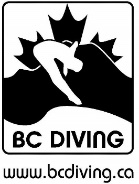             2018 BC WINTER PROVINCIALS             SCHEDULE OF EVENTS THURSDAY, FEBRUARY 1THURSDAY, FEBRUARY 1THURSDAY, FEBRUARY 1THURSDAY, FEBRUARY 14:00pm – 7:00pmOpen Practice Open Practice Open Practice FRIDAY, FEBRUARY 2FRIDAY, FEBRUARY 2FRIDAY, FEBRUARY 2FRIDAY, FEBRUARY 28:00-9:00 amOpen PracticeOpen PracticeOpen Practice9:00-9:30 amClosed PracticeClosed PracticeClosed Practice9:30-9:45 Girls/Boys E 3m 10:15-10:25Girls/Boys D1 Platform (NQ) 10:30-10:40Girls/Boys D2 Platform(NQ) 11:05-11:55Girls/Boys C1 1m (NQ)Girls/Boys A 3mGirls/Boys C2 1m (NQ) 12:30-12:55Girls/Boys D Platofrm (PC)  1:25-2:20Girls/Boys C 1m (PC)Girls/Boys B 3m  2:50-3:25 Mens Open 1mWomens Open 3mPractice to 5:00 pmSATURDAY, FEBRUARY 3SATURDAY, FEBRUARY 3SATURDAY, FEBRUARY 3SATURDAY, FEBRUARY 37:30am – 8:25amOpen PracticeOpen PracticeOpen Practice8:25am – 8:55amClosed PracticeClosed PracticeClosed Practice9:00 – 9:15Girls/Boys E 1m  9:45-10:30Girls/Boys D1 1m (NQ)Girls/Boys C1 3m (NQ)Girls/Boys D2 1m (NQ)Girls/Boys C2 3m(NQ) 11:00-12:20Girls/Boys A PlatformGirls/Boys B Platform 12:50-1:40Girls/Boys D 1m (PC)Girls/Boys C 3m (PC)  2:10-2:30Mens/Womens Open PlatformPractice to 4 pmAwards banquet 5:30SUNDAY, FEBRUARY 4SUNDAY, FEBRUARY 4SUNDAY, FEBRUARY 4SUNDAY, FEBRUARY 47:30am – 8:25amOpen PracticeOpen PracticeOpen Practice8:25am – 8:55amClosed PracticeClosed PracticeClosed Practice9:00-9:55Girls/Boys A 1mGirls/Boys D1 3m (NQ)Girls/Boys D2 3m (NQ)10:00-10:25Girls/Boys C1 Platform (NQ)Girls/Boys C2 Platform (NQ)11:00-12:10Girls/Boys B 1mGirls/Boys D 3m (PC)12:40-1:00Girls/Boys C Platform (PC)1:30-2:00Womens Open 1mMens Open 3m*Please note 1 metre events will be on the 2 boards next to the bulkhead.*Please note 1 metre events will be on the 2 boards next to the bulkhead.*Please note 1 metre events will be on the 2 boards next to the bulkhead.*Please note 1 metre events will be on the 2 boards next to the bulkhead.*Events will start up to 1 hour ahead of time.  *Events will start up to 1 hour ahead of time.  *Events will start up to 1 hour ahead of time.  *Events will start up to 1 hour ahead of time.  NQ – Qualifying event     PC- Provincial Championships eventNQ – Qualifying event     PC- Provincial Championships eventNQ – Qualifying event     PC- Provincial Championships eventNQ – Qualifying event     PC- Provincial Championships event